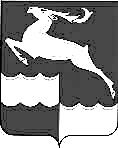 АДМИНИСТРАЦИЯНЕДОКУРСКОГО СЕЛЬСОВЕТА  КЕЖЕМСКОГО   РАЙОНАКРАСНОЯРСКОГО   КРАЯПОСТАНОВЛЕНИЕ26 декабря  2023                             п. Недокура                                               № 85-п                               О внесении изменений в Постановление Администрации Недокурского сельсовета № 47-п от 13.09.2019 года «Об утверждении  положения об оплате труда работников органов местного самоуправления Администрации Недокурского сельсовета Кежемского района Красноярского края, не являющихся лицами, замещающими муниципальные должности, не являющихся муниципальными служащими Администрации Недокурского сельсовета Кежемского района Красноярского края»В целях приведения нормативно-правовых актов Недокурского сельсовета в соответствии с действующим законодательством,  Руководствуясь Уставом Недокурского сельсовета, ПОСТАНОВЛЯЮ:          1.  Внести в Постановление Администрации Недокурского сельсовета № 47-п от 13.09.2019 года «Об утверждении  положения об оплате труда работников органов местного самоуправления Администрации Недокурского сельсовета Кежемского района Красноярского края, не являющихся лицами, замещающими муниципальные должности, не являющихся муниципальными служащими Администрации Недокурского сельсовета Кежемского района Красноярского края» следующие изменения:1.1. раздел 4 к Положению об оплате труда работников ОМС Администрации Недокурского сельсовета Кежемского района изложить в новой редакции, согласно Приложения 1.2. Постановление вступает в силу с момента подписания, но не ранее 01.01.2024 года, подлежит официальному опубликованию на официальном сайте Недокурского сельсовета и  периодическом издании «Недокурская  Газета».         4. Контроль  за исполнением настоящего постановления оставляю за собой.Глава Недокурского сельсовета                                                          В.И. ПросоваяПриложение 1к постановлениюАдминистрации Недокурского сельсовета Кежемского района Красноярского края  от 26.12.2023 N 85-п4. Виды,  размеры и  условия осуществления выплат стимулирующего характера1. Работникам администрации Недокурского сельсовета не являющимся лицами, замещающими муниципальные должности, не являющимся муниципальными служащими в пределах утвержденного фонда оплаты труда могут устанавливаться следующие выплаты стимулирующего характера:- выплаты за важность выполняемой работы, степень самостоятельности и ответственности при выполнении поставленных задач;- выплаты за интенсивность и высокие результаты работы;- выплаты за качество выполняемых работ;- персональные выплаты;- выплаты по итогам работы;- специальная краевая выплата 2. Персональные выплаты устанавливаются с учетом сложности, напряженности и особого режима работы, опыта работы, в целях повышения уровня оплаты труда молодым специалистам, обеспечения заработной платы работника на уровне размера минимальной заработной платы (минимального размера оплаты труда), обеспечения региональной выплаты, установленной пунктом 2.1 настоящей статьи.Персональные выплаты за сложность, напряженность и особый режим работы установить в размере до 50 процентов от оклада (должностного оклада), ставки заработной платы.Специальная краевая выплата устанавливается в целях повышения уровня оплаты труда работника.Работникам по основному месту работы ежемесячно предоставляется специальная краевая выплата. Размер выплаты при полностью отработанной норме рабочего времени и выполненной норме труда (трудовых обязанностей) составляет 3 000 рублей.Работникам по основному месту работы при не полностью отработанной норме рабочего времени размер специальной краевой выплаты исчисляется пропорционально отработанному работником времени.На специальную краевую выплату начисляются районный коэффициент, процентная надбавка к заработной плате за стаж работы в районах Крайнего Севера и приравненных к ним местностях, в иных местностях с особыми климатическими условиями.Размер специальной краевой выплаты в месяце, в котором работнику производятся начисления исходя из средней заработной платы, определенной в соответствии с нормативными правовыми актами Российской Федерации, выплачиваемые за счет фонда оплаты труда, за исключением пособий по временной нетрудоспособности, увеличивается.Размер увеличения рассчитывается по формуле:СКВУВ= ОТП x КУВ – ОТП,где:СКВУВ – размер увеличения специальной краевой выплаты.ОТП – размер начисленных выплат, исчисляемых исходя из средней заработной платы, определенной в соответствии с нормативными правовыми актами Российской Федерации, выплачиваемых за счет фонда оплаты труда, за исключением пособий по временной нетрудоспособности;КУВ – коэффициент увеличения специальной краевой выплаты.В случае, если при определении среднего дневного заработка учитываются только периоды после 1 января 2024 года, то КУВ принимается равным 1.В случае, если при определении среднего дневного заработка учитываются периоды, предшествующие 1 января 2024 года, то КУВ рассчитывается по формуле:КУВ = (ЗПФ1+ (3 000 х КМЕС х КРК) + ЗПФ2) / (ЗПФ1 + ЗПФ2),где:ЗПФ1 – фактически начисленная заработная плата работников учреждений, учитываемая при определении среднего дневного заработка в соответствии с нормативными правовыми актами Российской Федерации, за период до 1 января 2024 года;ЗПФ2 – фактически начисленная заработная плата работников учреждений, учитываемая при определении среднего дневного заработка в соответствии с нормативными правовыми актами Российской Федерации, за период после 1 января 2024 года;КМЕС – количество месяцев, учитываемых при определении среднего дневного заработка в соответствии с нормативными правовыми актами Российской Федерации, за период до 1 января 2024 года;КРК – районный коэффициент, процентная надбавка к заработной плате за стаж работы в районах Крайнего Севера и приравненных к ним местностях и иных местностях края с особыми климатическими условиями.При расчете КУВ подлежит округлению до четырех знаков после запятой. 2.1 Работникам, месячная заработная плата которых при полностью отработанной норме рабочего времени и выполненной норме труда (трудовых обязанностей) не превышает размер заработной платы, установленный настоящим пунктом, предоставляется региональная выплата.Для целей расчета региональной выплаты размер заработной платы для Недокурского сельсовета Кежемского района  Красноярского края составляет 40 409 рублей. Региональная выплата для работника рассчитывается как разница между размером заработной платы, установленным настоящим пунктом, и месячной заработной платой конкретного работника при полностью отработанной норме рабочего времени и выполненной норме труда (трудовых обязанностей).Работникам, месячная заработная плата которых по основному месту работы при не полностью отработанной норме рабочего времени ниже размера заработной платы, установленного настоящим пунктом, исчисленного пропорционально отработанного времени, установить региональную выплату, размер которой для каждого работника определяется как разница между размером заработной платы, установленным настоящим пунктом, исчисленным пропорционально отработанному работником времени, и величиной заработной платы конкретного работника за соответствующий период времени.Для целей настоящего пункта, при расчете региональной выплаты под месячной заработной платой понимается заработная плата конкретного работника с учетом доплаты до размера минимальной заработной платы, установленного в Красноярском крае для Кежемского района (в случае ее осуществления).Региональная выплата включает в себя начисления по районному коэффициенту, процентной надбавке к заработной плате за стаж работы в районах Крайнего Севера и приравненных к ним местностях. Размеры заработной платы для расчета региональной выплаты включают в себя начисления по районному коэффициенту, процентной надбавке к заработной плате за стаж работы в районах Крайнего Севера и приравненных к ним местностях. 3. Администрация сельсовета определяет виды, условия, размер и порядок выплат стимулирующего характера, в том числе критерии оценки результативности и качества труда для  работников Администрации Недокурского сельсовета по должностям, не отнесенным к должностям муниципальной службы, и не являющимся лицами замещающими муниципальные должности. 4. Выплаты стимулирующего характера производятся по распоряжению Главы администрации Недокурского сельсовета с учетом критериев оценки результативности и качества труда работника. Критерии оценки результативности и качества труда работников не учитываются при выплате стимулирующих выплат в целях повышения уровня оплаты труда молодым специалистам, обеспечения заработной платы работника на уровне размера минимальной заработной платы (минимального размера оплаты труда), обеспечения региональной выплаты, установленной пунктом 2.1 настоящей статьи. Критерии оценки результативности и качества труда работников  могут детализироваться, конкретизироваться, дополняться и уточняться в коллективных договорах, соглашениях, локальных нормативных актах учреждений, устанавливающих систему оплаты труда. 